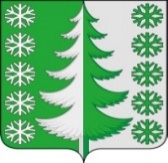 Ханты-Мансийский автономный округ - ЮграХанты-Мансийский муниципальный районмуниципальное образованиесельское поселение ВыкатнойАДМИНИСТРАЦИЯ СЕЛЬСКОГО ПОСЕЛЕНИЯПОСТАНОВЛЕНИЕот 22.11.2021                                                                                                      № 85 п. ВыкатнойОб отмене некоторых постановлений администрации сельского поселения Выкатной	Для приведения нормативных правовых актов в соответствие с действующим законодательством Российской Федерации:1. Признать утратившими силу:- постановление администрации сельского поселения Выкатной от 15.02.2013 № 3 «О муниципальном жилищном контроле на территории сельского поселения Выкатной»;- постановление администрации сельского поселения Выкатной от 30.12.2016 № 57 «О внесении изменений в постановление администрации сельского поселения Выкатной от 15.02.2013 № 3 «Об утверждении Положения «О муниципальном жилищном контроле на территории сельского поселения Выкатной»»»;- постановление администрации сельского поселения Выкатной от 06.12.2017 № 61 «О внесении изменений в постановление администрации сельского поселения Выкатной от 15.02.2013 №3 «Об утверждении Положения «О муниципальном жилищном контроле на территории сельского поселения Выкатной»»»;- постановление администрации сельского поселения Выкатной от 17.02.2021 № 7 «Об утверждении административного регламента осуществления муниципального жилищного контроля на территории сельского поселения Выкатной»;- постановление администрации сельского поселения Выкатной от 01.10.2018 № 42 «Об утверждении Порядка организации и осуществления муниципального контроля за обеспечением сохранности автомобильных дорог местного значения муниципального образования сельское поселение Выкатной»;- постановление администрации сельского поселения Выкатной от 20.06.2019 № 21 «О внесении изменения в постановление администрации сельского поселения Выкатной от 01.10.2018 № 42 «Об утверждении Порядка организации и осуществления муниципального контроля за обеспечением сохранности автомобильных дорог местного значения муниципального образования сельское поселение Выкатной»»;- постановление администрации сельского поселения Выкатной от 17.02.2021 № 6 «Об утверждении административного регламента осуществления муниципального контроля за обеспечением сохранности автомобильных дорог местного значения»;- постановление администрации сельского поселения Выкатной от 01.10.2018 № 43 «Об утверждении положения о Порядке организации и осуществления муниципального земельного контроля на территории сельского поселения Выкатной»;- постановление администрации сельского поселения Выкатной от 17.02.2021 № 8 «Об утверждении административного регламента осуществления муниципального земельного контроля на территории сельского поселения Выкатной»;- постановление администрации сельского поселения Выкатной от 15.11.2019 № 30 «Об утверждении Порядка организации и осуществления муниципального контроля в области торговой деятельности на территории сельского поселения Выкатной»;- постановление администрации сельского поселения Выкатной от 21.07.2020 № 19 «Об утверждении административного регламента осуществления муниципального контроля в области торговой деятельности на территории муниципального образования сельское поселение Выкатной»;- постановление администрации сельского поселения Выкатной от 15.11.2019 № 31 «Об утверждении Порядка организации и осуществления муниципального контроля за соблюдением Правил благоустройства на территории сельского поселения Выкатной»;- постановление администрации сельского поселения Выкатной от 18.11.2019 № 34 «Об утверждении административного регламента исполнения муниципальной функции по осуществлению муниципального контроля за соблюдением правил благоустройства территории муниципального образования сельское поселение Выкатной»;- постановление администрации сельского поселения Выкатной от 15.11.2019 № 32 «Об утверждении Положения о порядке осуществления муниципального лесного контроля на территории сельского поселения Выкатной»;- постановление администрации сельского поселения Выкатной от 17.02.2021 № 9 «Об утверждении административного регламента осуществления муниципального лесного контроля в отношении лесных участков, находящихся в собственности сельского поселения Выкатной».2. Настоящее постановление вступает в силу с момента его официального опубликования (обнародования).3. Контроль за исполнением настоящего постановления оставляю за собой.Глава сельскогопоселения Выкатной                                                                        Н.Г. Щепёткин